Publicado en España el 03/05/2017 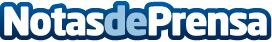 En Muerde la Pasta, las mamás molan muchoDel 5 al 7 de mayo, la enseña celebrará con ellas su día más especial regalando escapadas de bienestar e invitaciones a comer, además de otros detalles y lo hará a través de una campaña en redes sociales con el hashtag #SuperMamaMLP
Datos de contacto:Pura de RojasALLEGRA COMUNICACION91 434 82 29Nota de prensa publicada en: https://www.notasdeprensa.es/en-muerde-la-pasta-las-mamas-molan-mucho Categorias: Sociedad Entretenimiento Restauración Consumo http://www.notasdeprensa.es